УВАЖАЕМЫЕ АВТОВЛАДЕЛЬЦЫ!!!Для того чтобы получить доступ к управлению автоматическими воротами просим Вас заполнить этот бланк. Бланк-ЗаявлениеЯ, ФИО__________________________________________________________Собственник Машиноместа №____________Тел: №_______________________Прошу ВАС внести мои номера телефонов для управления автоматическими воротами автопарковки.Я уведомлен о том, что заявки технического характера необходимо оставлять в круглосуточную диспетчерскую службу по тел: 8(343)286-98-99Номер Телефона (не больше 2х на одно Машиноместо) для управления воротами.№1_________________________№2_________________________Марка модель автомобиля Гос.Номер   ____________, ____________, _____________Марка модель автомобиля Гос.Номер   ____________, ____________, _________________.____.202__			__________________________________, ____________								ФИО			                               подпись	Заполненный бланк необходимо отправить на почту УК: Uk-ekb@yandex.ruВ теме письма обязательно указать «Доступ Р22А».К заявлению обязательно приложить:1. Копию документа подтверждающего право собственности: выписку ЕГРН, договор купле-продажи. 2. Ксерокопию паспортных данных.В противном случае в доступе будет отказано.Для Вашего удобства, Квитанции на оплату будут сохраняются в Вашем личном кабинете. Для того чтобы зарегистрироваться в нем необходимо скачать приложение: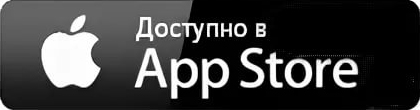 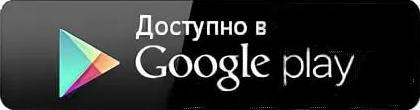 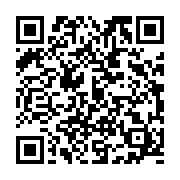 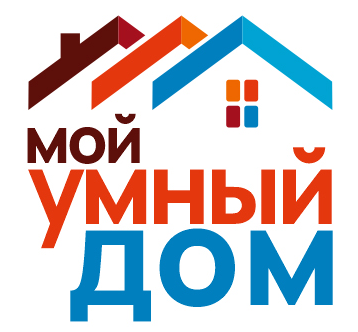 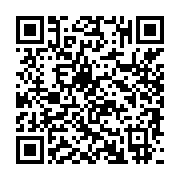  Или https://uk-lk.ru